R.S.P.S. Birthday Book Club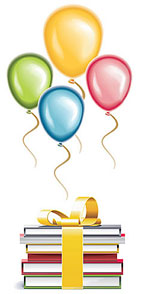 